Приложение №2к постановлению мэра г.Бавлыот  31 января 2014г. № 3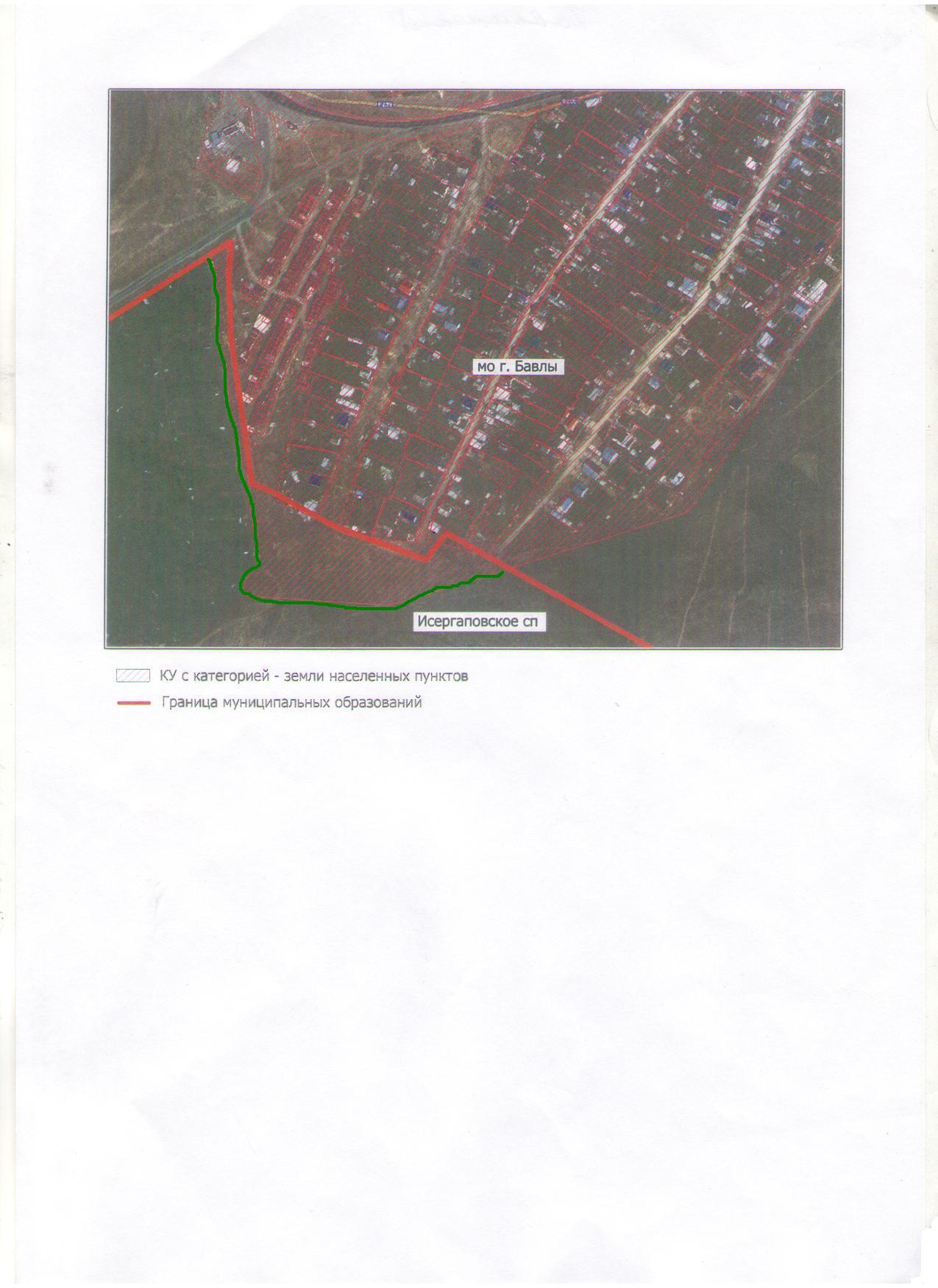 